NEIL AND LOUISE TILLOTSON FUND2019 Community Practitioners NetworkProgram Overview The Neil and Louise Tillotson Fund’s Community Practitioners Network (CPN3) is an 18-month program designed to advance the resiliency of Coös County and surrounding communities in New Hampshire, Vermont and Maine. The program seeks to achieve this goal by cultivating the leadership and networking skills of 15 talented local individuals. Successful program participants:Believe in the region’s strengths and actively work to develop thriving and inclusive  communities;Have a keen appreciation for the inherent value of collaboration;Demonstrate the ability to, and support others in, sharing leadership to get things done.CPN alumni report that the program helped them:Develop leadership, network building and community development skills by exploring best practices in a dynamic learning environment; Cultivate a leadership network with shared goals and plans for achieving those goals;Problem solve current local challenges using frameworks learned through the program.For a more in depth article on the program visit:https://www.nhcf.org/what-were-up-to/whats-a-leader-look-like/.Alumni Testimonials “CPN has given me a new way to look at what is going on around me, and at my place in the community. I absolutely feel more connected, more empowered, more aware of resources, better able to see myself as a leader, and more compelled to broaden my scope. I'm grateful for the opportunity to meet this diverse group of people and form relationships with them.”“Although [I was] hesitant at first, CPN turned into one of the most rewarding experiences of my professional career….The people chosen for the group were dedicated and passionate creating a safe environment for trust and learning. I use the skills I built during CPN everyday professionally and personally.”"I joined CPN expecting to expand my network beyond my traditional sector and to enhance my leadership skills. I came away with so much more. From a deeper understanding of myself as a leader and coming to fully recognize my commitment to being a placemaker, my CPN experience was a boost personally and professionally."  “CPN not only connected me with an extraordinary group of people (including the facilitators), but it truly helped me develop skills for implementing change in all levels of my work. While the CPN curriculum ended over three years ago, I don’t feel like it ended at all—I feel like our community of practice is still going strong.  I absolutely LOVED CPN, it helped me see a different way of living and being and working.”Initial CalendarThis 18-month program will begin in March 2019 and conclude in November 2020. Program participants will meet every other month for two-day sessions at a central location in Coös County. Overnight accommodations are provided and participants are encouraged to stay on site. Between sessions, participants will be asked to complete reading assignments and to have check in calls with Carole Martin, the Community Practitioner Network facilitator. The time commitment for work between sessions averages 3-5 hours per month. The first session will be held on March 27-28th, 2019. Subsequent program dates will be established by the group and will fall in:Year one (2019): May, July, September, NovemberYear two (2020): January, March, May, July, September, November Program Costs All costs to participate including mileage reimbursement, overnight accommodations and meals are covered by the Neil and Louise Tillotson Fund of the New Hampshire Charitable Foundation. Childcare reimbursements are also available.Application Procedure and DeadlineAll application materials, including supporting materials, must be submitted to Jean Clarke by email at jc@nhcf.org by Monday, November 12th, 2018 at 5:00 p.m. Applicants will be notified of selection decisions by early January 2019. For More InformationLogistical questions and contact for CPN alumni willing to answer questions about their experience in program can be directed to Jean Clarke at jc@nhcf.org or at (603) 263-8368.  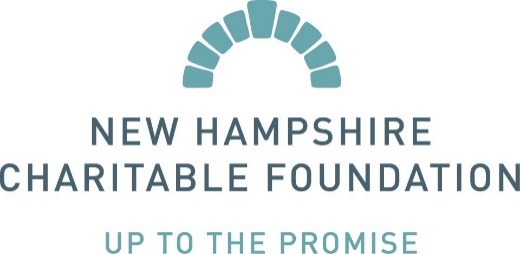 Neil and Louise Tillotson Fund 2019 Community Practitioners Network ApplicationName: Your Primary Role in the Community: 	Employer/Home/Organization Address:  	Role/Title/Position: 		 Preferred Telephone #:  Preferred Email:  Preferred mailing address (please indicate  home or   work):                                  The Neil and Louise Tillotson Fund’s Community Practitioners Network3 is intended to represent the diverse nature of our communities. To this end, the following questions ask about your work, age, and residence.Which sector do you work in:   Public sector Business/for-profit sector  Nonprofit SectorAge: 20 – 30 years 31 – 40 years   41 – 50 years   51+ yearsWhere do you live?     and    Please list leadership/professional development program(s) in which you have participated:Personal Reflections:  (Please attach with your application.  Limit 300 words per question).Describe a specific community or economic development issue facing northern New Hampshire, Vermont, or Maine where you see potential for positive impact and/or how you would like to be involved. How will participation in this program help you realize this goal?The Neil and Louise Tillotson Fund’s Community Practitioners Network3 is committed to building the network and individual leadership capacity of residents who are actively engaged in their communities. What unique strengths and attributes would you bring to the group learning experience?  Upon reflection, what areas of personal growth and development would you like to improve on?Describe an experience where you have demonstrated initiative and leadership that was not in a typical leadership role.  What leadership roles have you played including opportunities within your own family, organization, or community?Describe an experience when you felt a sense of duty to take on a new or difficult task. What motivated you and how did you sustain your commitment over time?Additional Materials: (Please complete this application with the following attachments)Current resumeTwo letters of reference, at least one personal.  The references should clearly address:1.     Describe your relationship to the applicant.2.     Describe the applicant’s outlook on the region and offer an example of how he/she        supports the development of vital, prosperous local communities.3.     Describe the applicant’s ability to follow through on complex and demanding tasks.4.     Describe the applicant’s ability to collaborate with colleagues.5.	Describe the applicant’s openness to learning and trying new approaches.Please make sure all supporting materials are submitted with each completed application.  References can be emailed directly to Jean Clarke, however, applicants are responsible for confirming receipt of reference letters by application deadline of Monday, November 12th, 2018.All application materials should be submitted to Jean Clarke by email jc@nhcf.org by Monday, November 12th at 5:00 p.m.  